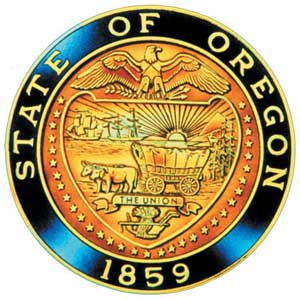 American Indian/Alaska Native Advisory CommitteeNovember 14thth, 20239:30 a.m. – 12:00 p.m.Oregon Department of EducationJoin by Zoomhttps://www.zoomgov.com/j/1604616201?pwd=OHBNR3JYT2tNTExuR1lnaG9QMjZ5Zz09 Meeting ID: 160 461 6201Passcode: 927539AGENDA9:30	1.0	Call to Order, Opening Remarks				Chair Henderson		1.1	Opening Blessing		TBD		1.2	Committee Roll Call/IntroductionsRenee Roman Nose, April Campbell, Raina Reece, Brandon Culbertson, Brent Spencer, Stacy Parrish, Robin Butterfield, Juliana Marez, Susan Samek, Leilani Sabzalian, 	Rudyane Rivera- Lindstorm, Tim Conbere, Mercedes Jones, Sonya Moody-Juarado, Kainoa Sandberg, Sandy Henry, Angela Fasana, Kendall Rosario, Dorianne Houser, Shelby Maerz, Paul Sell, Nicole Butler Hooten, Lakia Burnside- Atkinson, Gloria Stoker, Renae Guenther, Luis Juarez, Luhui Whitebear, Tamara Dykeman, Tamara Henderson, Diane Teeman, Molly Hockema, Christopher Mansayon     		1.3	Introductions & Welcome to Partners 	              Chair Henderson 9:40	2.0 	Review of September 2023 Minutes   		All	Minutes Sent out to committee members- Any objection to minutes? No objection from committee 	9:45	3.0	Office of Indian Education  	 	3.1	Assistant Superintendent Update	3.2	Team Updates			- Brent Spencer : RFA are still in process to complete lesson plan development for remaining grades. We are still working on Spanish translations and gathering a teacher group to review and pilot the lessons to ensure fidelity. All nine Oregon Tribes are receiving funds to continue developing place-based lesson plans. The OIE is in the process of seeking a contractor to facilitate the creation of new PD to guide implementation of THSH lesson plans.  Robin B. Question: how many natives work with the ESDs – They have a variety of diversity as well as partner with local tribes. Robin B. Question: Why ESDs? We chose ESDs because of the short turnaround time for funding so we could get funding out and have a strong product that would fit this grant funding cycle. This was a short turnaround time and 2 ESDs decline because of how quick of a turnaround time was.  Robin B. Question: What have they produced? Can Tribal People review? – We would have to Speak with our Assistant Superintendent about a review team. We plan on posting these on our website for people to review. Robin B. I would like to see them or have natives review them prior to posting them on the website. Waiting on April’s approval and will hold space for next meeting to discuss.Leilani: do we have a timeline for when the product will be complete? Not at the moment, we are still working with an intern getting them finalized and the we will move forward with the product/ procurement phase.              		 - Brandon Culbertson: The Tribal Language Grant will is creating a community of Practice. A survey monkey will be sent out for a January meeting date. The Grant would increase from $100,000 to $200,000 per Tribal Grantee upon the incoming biennium. In the Indigenous Student Identification Project we are looking at their Student count map and getting internal positive movement around ODE-OIE’s Data Justice Initiative. Working with Get Air map and report – Map: What is erasure? Undercount of Natives Question: What is the data that is being used on this map? NCES A large data bank for a baseline and Title VI reporting – Can we get this sent out after the meeting? Yes, this will go out in the follow up material. 			- Renee Roman Nose : The documentary is in the final stages of production. The next steps are for OIE to receive the raw footage it will be provided to each tribe. ODE’s director of Communications and OIE are working together to stage a release in January or February of 2024. We are planning to schedule Tribal Community showings/red carpet events for next year.     			- Stacy Parrish: New hat for Stacy is taking on Title VI and the priorities for 2023-2025 Biennium are to increase the attendance of Title VI educators at the monthly meetings, to create a true community of practice. Our new Webpage for Title VI has launched and we have increased our participation from a regular 8 attendees to 25 attending educators. We want to promote transparency for all districts and Oregonians with the launch of our new webpage. We plan to achieve compliance to Sec. 6119 State Educational Agency Review , of the Title VI Indian education formula grant, in order to uplift the benchmarks outlined in our AI/AN SSP. In TAPP we have amended language from Programmatic to Systematic – Slide shows details of what language is changed: Comment from committee – This is great attention to detail and very important work! Thank you, Stacy.Robin B. Question: Are the next step to see if the kids are actually learning from regular attendance? Elementary schools have a connection we see marked rates of increased improvement in school work as they move through the elementary school system that aligns with increased attendance rates. The proficiency rates have increased over time. This cannot be tracked as a direct correlation, but we are working on telling the narrative of all the things that go into the TAPP program such as Tribal presence. Luhui W. Question: TAPP Map: LBL district – not sure if the ESDs are talking to the school districts – Only last school year did I start working with the regional support specialists, they really wanted to be on the map – I have not seen this on their report and I feel like it would be beneficial to have. Thank you for your feedback. Robin B. Question: Next meeting can we get a report on schools that have maintained native mascots? What have the districts done to in-service their staff? This will be a held question for when April Returns at the next meeting. Tribal Consultation Toolkit: Went through new toolkit and highlighted some proud moments in creation. 		3.3	Q & A 10:30	4.0	2024 – 2027 CTE State Plan – Refining our CTE Strategic Plan 		Co- presenting Susan Samek from ODE & Luis Juarez from HECCThe Oregon Department of Education (ODE) and the Higher Education Coordinating Commission (HECC) are revising their four-year CTE State Plan and would like to share and receive input from the AI/AN Advisory Committee. This revised plan will continue to support CTE programs of study, schools, and colleges to ensure that all students and families, including those students in your Tribes and communities, are welcome, safe, and included in our institutions and programs. Feedback will be provided in the follow up email along with this presentation. 10:50	Break11:00	5.0	Student Success Plan (SSP)		5.1	UpdatesThe SSP is currently with the subcontractor with last minutes edits- about 2 weeks out. We will be sending this out to the committee and are looking for feedback before the next G2G meeting. 		5.2	Feedback11:25	6.0	AI/AN Advisory Committee Business		6.1	Discussion – Open PositionOIEA has not met yet – looking for scheduling in the future to see if any of the members are interested in the OIEA spot. Tamara is looking to fill the Portland Position 11:35	7.0	Community Comment 		Chair Henderson		Public testimony may be submitted ahead of time in writing to 		AIAN.AdvisoryCommittee@OregonLearning.org	                                                                                                		11:40	8.0	 Other Business and Next Meeting Agenda Items		       All		8.1   Schedule reoccurring meeting - Raina Next meeting dates have been agreed on with bi-monthly schedule. Next Scheduled Dates are Jan 18th, March 21st, May 16th 	 12:00	 Adjourn